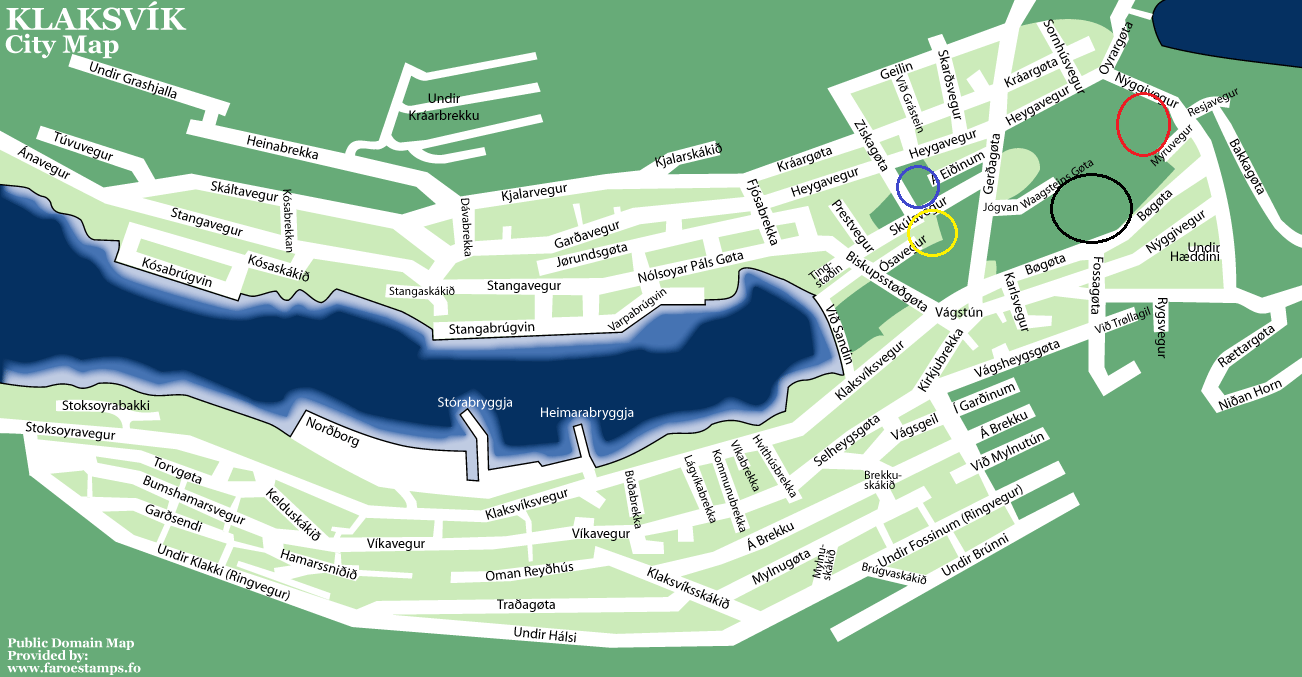 Yvirlit yvir stevnuøkið – Overblikk over stævneområdetStevnu økið – Stævneområdet										Sovustað 2   – Sovested 2 Sovustað 1  – Sovested 1 									Sovustað 3 – Sovested 3